Тематический план занятий семинарского типапо дисциплине«Большой практикум по гистологии»для обучающихсяпо направлению подготовки «Биология», профиль Генетикана 2023-2024 учебный годОбсуждено на заседании кафедры гистологии, эмбриологии, цитологии, протокол № 10 от «06» июня 2023 г.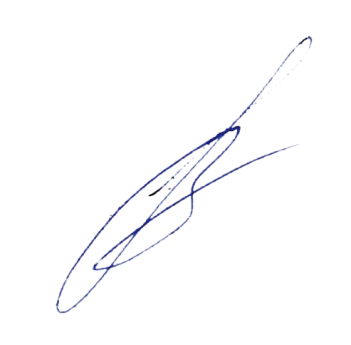 Заведующий кафедрой  					В.Л. Загребин№Тематические блокиЧасы (академ.)1Правила содержания экспериментальных  животных в виварии.32Методические рекомендации по вскрытию экспериментальных животных.33Правила вскрытия экспериментальных животных (крыс).34Фиксация изъятого материала. Правила фиксации. Классификация фиксаторов.35Приготовление фиксаторов в лабораторных условиях.36Техника дегидратации.37Технология приготовления абсолютного спирта. Приготовление батареи спиртов для дегидратации изъятого материала, после промывки.38Технология заливки в парафин, целлоидин.39Поэтапная заливка в парафин-1 и парафин-2 в гистологической лаборатории.310Приготовление парафиновых блоков.311Технология организации микротомов и ультратомов.312Лабораторный практикум нарезки препаратов на микротоме.313Технология приготовления предметных стекол для помещения срезов.314Технология окраски препараторов. Методы окраски, применяемые в цитологии и гистологии.315Лабораторная окраска препаратов (гематоксилин- эозин).316Сравнительная характеристика полученных результатов между рабочими группами.317Занятие-конференция: Представление  полученных результатов (мульти-медийная презентация). 318Контроль знаний и умений по модулю дисциплины.3Итого:54